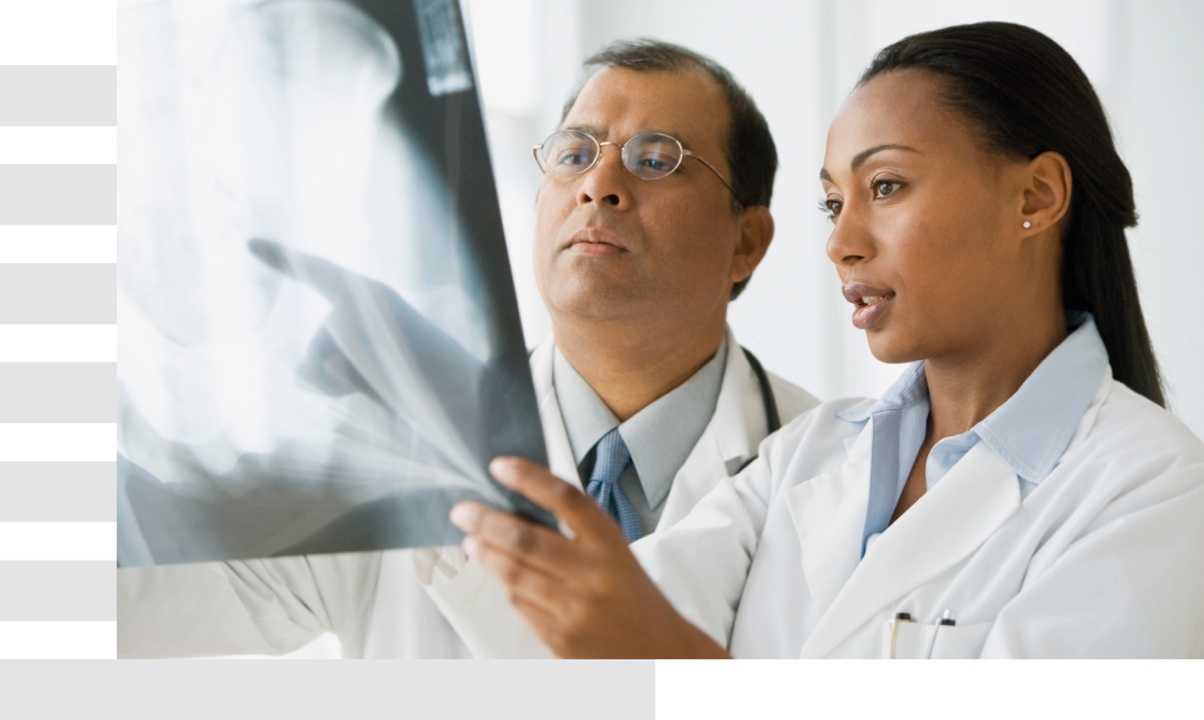 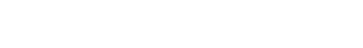 Day 1March 07, 201807:30Breakfast in the hotelDr.Viktoras Jermolajevas08:30Shuttle to the medical centreDr.Viktoras Jermolajevas08:45Welcome and Overview of medical centre, preoperative planningDr.Viktoras Jermolajevas09:001st shoulder arthroscopy surgeryDr.Viktoras Jermolajevas12:30Case studies and Q&A sessionDr.Viktoras Jermolajevas13:30LunchDr.Viktoras Jermolajevas14:302nd shoulder arthroscopy surgeryDr.Viktoras Jermolajevas18:00Q&A sessionDr.Viktoras JermolajevasDay 2March 08, 201807:30Breakfast in the hotelDr.Viktoras Jermolajevas08:30Shuttle to the medical centreDr.Viktoras Jermolajevas08:45Preoperative planningDr.Viktoras Jermolajevas09:003rd shoulder arthroscopy surgeryDr.Viktoras Jermolajevas12:30Case studies and Q&A sessionDr.Viktoras Jermolajevas13:30LunchDr.Viktoras Jermolajevas14:304th shoulder arthroscopy surgeryDr.Viktoras Jermolajevas18:00Q&A sessionDr.Viktoras Jermolajevas